 на №95 от 27.03.2024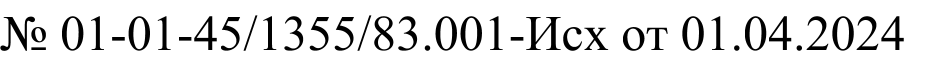 Уважаемая Ирина Викторовна!          Администрация города Куйбышева Куйбышевского района Новосибирской области, рассмотрев Ваше письмо №95 от 27.03.2024, не возражает против сдачи в аренду третьим лицам части недвижимого имущества – объекта сквер «Городской сад», расположенного по адресу: Новосибирская область, город Куйбышев, улица Ленина, дом 15, площадью 675 кв.м., в целях размещения аттракционного комплекса на период с 01.05.2024 по 10.09.2024, при условии соблюдения требований Федерального закона «О защите конкуренции» от 26.07.2006 № 135-ФЗ.Глава города КуйбышеваКуйбышевского районаНовосибирской области                                                                            А.А. Андронов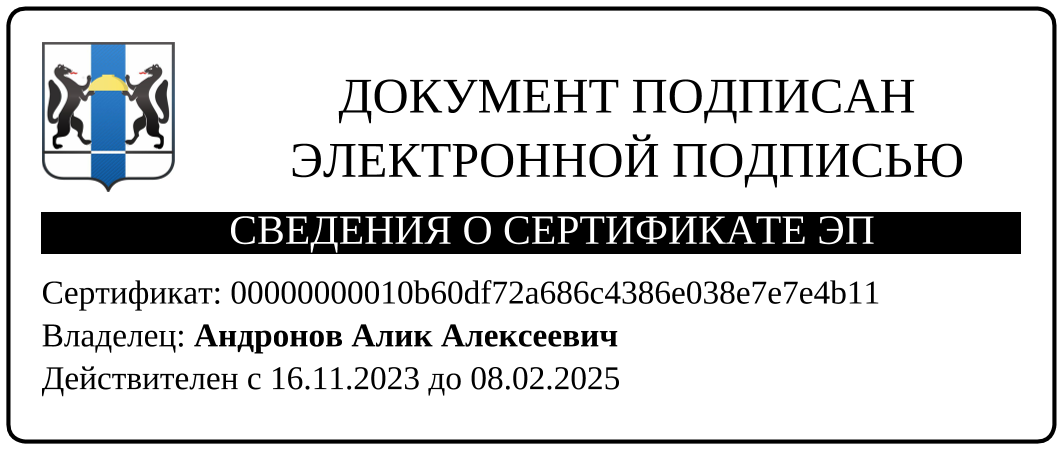 Орга Е.С., 8 (383-62) 51-630АДМИНИСТРАЦИЯ
ГОРОДА КУЙБЫШЕВА
КУЙБЫШЕВСКОГО РАЙОНА
НОВОСИБИРСКОЙ ОБЛАСТИ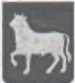 ул. Краскома, д. 37,
г. Куйбышев, Новосибирской области, 632387Тел./факс: (38362) 51-390E-mail: kainsk-today@nso.ruОКПО 59255557 ОГРН 1035406824342ИНН/КПП 5452109757/545201001ДиректоруМБУК «Культурно - досуговыйкомплекс» города КуйбышеваКуйбышевского районаНовосибирской областиИ.В. Антоновой